Coordinate Plane Worksheet     ___________________________________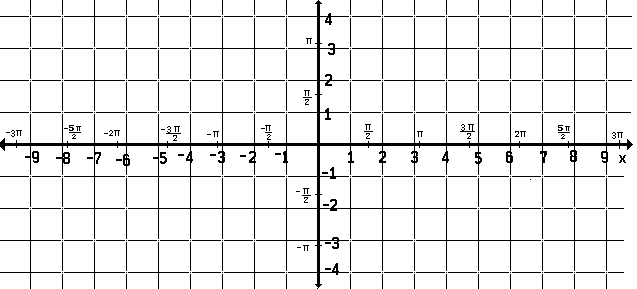      ___________________________________